Anglophiles Funcoast World — summer school in the UK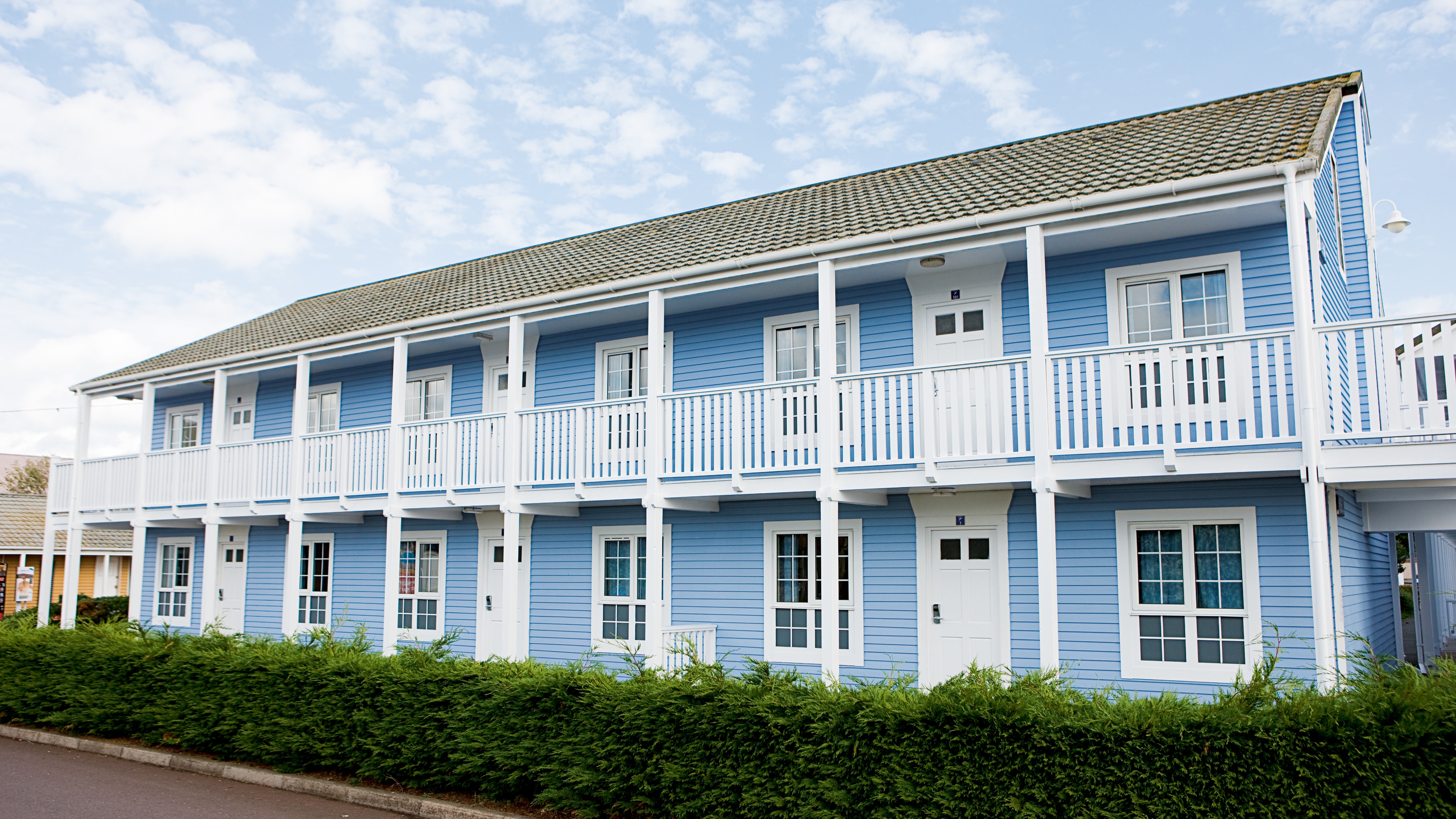 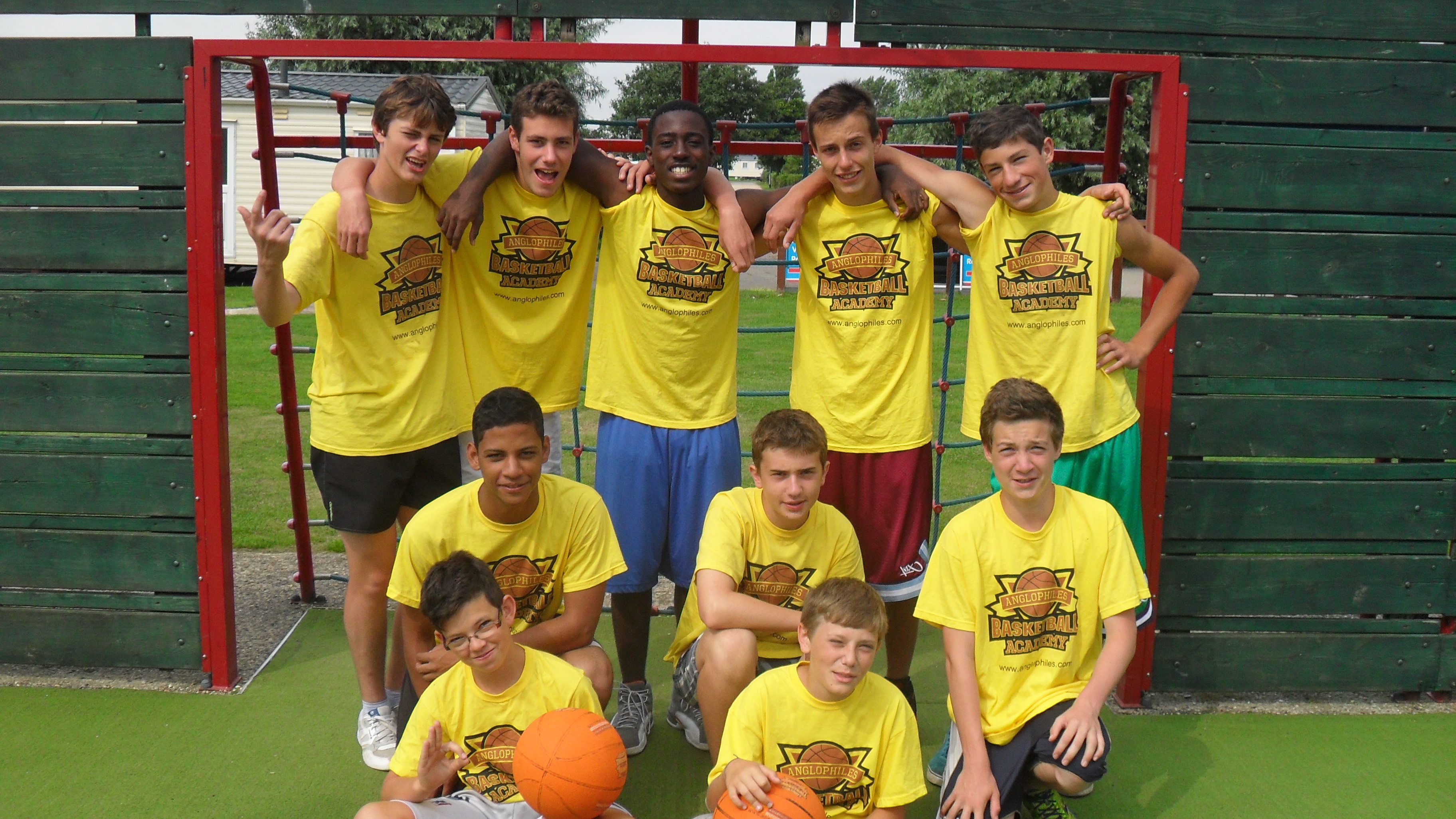 Ingoldmells, Skegness PE25 1NJ, UK, from 7 to 15 ageDescriptionWhy choose this programInfrastructureSport infrastructureHobbies and clubsWhat else included in the program priceRecommended arrival cityЛондонSample timetableFor booking please go to www.travelclass.org Course intensity180AccommodationResidenceRoom typeTripleBathroom facilitiesSharedMealsBreakfast, Lunch and DinnerExcursions per week1Weekday excursionsFull day excursionsMorningAfternoonEveningDay 1Arrival at Funcoast world. Discover the campus and settle into accommodation.Day 2English Test + Tuition Orientation of the campus and team gamesIce breaker gamesDay 33 hours English Tuition + 30 min breakSports Competition Team gamesDay 43 hours English Tuition + 30 min breakTreasure Hunt and Grid GameA choice of sports Day 53 hours English Tuition + 30 min breakSports: Climbing and beach gamesMovieDay 63 Hours English Tuition + 30 min breakSwimmingBoard Games TournamentDay 7Full Day Excursionevening activities 